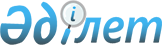 О внесении изменений и дополнений в решение Аксуского городского маслихата (XXXI сессия, IV созыв) от 23 декабря 2010 года N 265/31 "О бюджете города Аксу на 2011 - 2013 годы"
					
			Утративший силу
			
			
		
					Решение маслихата города Аксу Павлодарской области от 05 июля 2011 года N 331/35. Зарегистрировано Департаментом юстиции Павлодарской области 11 июля 2011 года N 12-2-178. Утратило силу в связи с истечением срока действия (письмо маслихата города Аксу Павлодарской области от 11 марта 2014 года N 1-11/43)      Сноска. Утратило силу в связи с истечением срока действия (письмо маслихата города Аксу Павлодарской области от 11.03.2014 N 1-11/43).

      В соответствии с подпунктом 1) пункта 1 статьи 6 Закона Республики Казахстан от 23 января 2001 года "О местном государственном управлении и самоуправлении в Республике Казахстан", со статьей 106 Бюджетного кодекса Республики Казахстан от 4 декабря 2008 года, решением сессии областного маслихата (XXXV сессия, IV созыв) от 24 июня 2011 года N 362/35 "О внесении изменений и дополнений в решение областного маслихата (XXIX сессия, IV созыв) от 13 декабря 2010 года N 324/29 "Об областном бюджете на 2011 - 2013 годы" городской маслихат РЕШИЛ:



      1. Внести в решение Аксуского городского маслихата (ХХХI сессия, IV созыв) от 23 декабря 2010 года N 265/31 "О бюджете города Аксу на 2011 - 2013 годы" (зарегистрированное в Реестре государственной регистрации нормативных правовых актов за N 12-2-165 от 31 декабря 2010 года, опубликованное 8 января 2011 года в газете "Акжол"-"Новый Путь") следующие изменения и дополнения:



      пункт 1 указанного решения изложить в следующей редакции:

      "1) доходы – 5094837 тысяч тенге:

      налоговые поступления – 3333978 тысяч тенге;

      неналоговые поступления – 12362 тысяч тенге;

      поступления от продажи основного капитала – 9600 тысяч тенге;

      поступления трансфертов – 1738897 тысяч тенге;

      2) затраты – 5403796 тысяч тенге;

      3) чистое бюджетное кредитование – 24561 тысяч тенге;

      бюджетные кредиты - 25748 тысяч тенге;

      погашение бюджетных кредитов – 1187 тысяч тенге;

      4) сальдо по операциям с финансовыми активами – 152000 тысяч тенге;

      приобретение финансовых активов – 152000 тысяч тенге;

      поступления от продажи финансовых активов государства - равно ноль тенге;

      5) дефицит бюджета – минус 485520 тысяч тенге;

      6) финансирование дефицита бюджета – 485520 тысяч тенге;

       поступление займов - 310367 тысяч тенге;

      погашение займов - 1187 тысяч тенге;

      используемые остатки бюджетных средств - 176340 тысяч тенге."



      2. Приложение 1 к указанному решению городского маслихата изложить в новой редакции согласно приложению 1 к настоящему решению.



      3. Настоящее решение вводится в действие с 1 января 2011 года.



      4. Контроль за выполнением данного решения возложить на постоянную комиссию по вопросам плана и бюджета городского маслихата.      Председатель сессии                        м. Мукушев      Секретарь городского маслихата             М. Омаргалиев

Приложение 1           

к решению Аксуского городского маслихата

(XXXV внеочередная сессия IV созыв)   

от 5 июля 2011 года N 331/35       Бюджет города Аксу на 2011 год
					© 2012. РГП на ПХВ «Институт законодательства и правовой информации Республики Казахстан» Министерства юстиции Республики Казахстан
				КатегорияКатегорияКатегорияКатегорияКатегорияКатегорияСумма (тысяч тенге)КлассКлассКлассКлассКлассСумма (тысяч тенге)ПодклассПодклассПодклассПодклассСумма (тысяч тенге)НаименованиеНаименованиеНаименованиеСумма (тысяч тенге)1234567I. Доходы50948371Налоговые поступления333397801Подоходный налог13898592Индивидуальный подоходный налог138985903Социальный налог11009511Социальный налог110095104Налоги на собственность7495551Налоги на имущество5082003Земельный налог1804304Налог на транспортные средства590775Единый земельный налог184805Внутренние налоги на товары, работы и услуги813422Акцизы28163Поступления за использование природных и других ресурсов687004Сборы за ведение предпринимательской и профессиональной деятельности94275Налог на игорный бизнес39908Обязательные платежи, взимаемые за совершение юридически значимых действий и (или) выдачу документов уполномоченными на то государственными органами или должностными лицами122711Государственная пошлина122712Неналоговые поступления1236201Доходы от государственной собственности58005Доходы от аренды имущества, находящегося в государственной собственности580006Прочие неналоговые поступления65621Прочие неналоговые поступления65623Поступления от продажи основного капитала960001Продажа государственного имущества, закрепленного за государственными учреждениями5621Продажа государственного имущества, закрепленного за государственными учреждениями56203Продажа земли и нематериальных активов90381Продажа земли83272Продажа нематериальных активов7114Поступления трансфертов173889702Трансферты из вышестоящих органов государственного управления17388972Трансферты из областного бюджета1738897Функциональная группаФункциональная группаФункциональная группаФункциональная группаФункциональная группаФункциональная группаСумма (тыс. тенге)ПодфункцияПодфункцияПодфункцияПодфункцияПодфункцияСумма (тыс. тенге)УчреждениеУчреждениеУчреждениеУчреждениеСумма (тыс. тенге)ПрограммаПрограммаПрограммаСумма (тыс. тенге)ПодпрограммаПодпрограммаСумма (тыс. тенге)II. Затраты540379601Государственные услуги общего характера2415041Представительные, исполнительные и другие органы, выполняющие общие функции государственного управления192301112Аппарат маслихата района (города областного значения)13510001Услуги по обеспечению деятельности маслихата района (города областного значения)13310003Капитальные расходы государственных органов200122Аппарат акима района (города областного значения)80397001Услуги по обеспечению деятельности акима района (города областного значения)59703003Капитальные расходы государственных органов20694123Аппарат акима района в городе, города районного значения, поселка, аула (села), аульного (сельского) округа98394001Услуги по обеспечению деятельности акима района в городе, города районного значения, поселка, аула (села), аульного (сельского) округа89794022Капитальные расходы государственных органов86002Финансовая деятельность35010452Отдел финансов района (города областного значения)35010001Услуги по реализации государственной политики в области исполнения и контроля за исполнением бюджета района и управления коммунальной собственностью района (города областного значения)23420003Проведение оценки имущества в целях налогообложения3235004Организация работы по выдаче разовых талонов и обеспечение полноты сбора сумм от реализации разовых талонов1076010Организация приватизации коммунальной собственности500011Учет, хранение, оценка и реализация имущества, поступившего в коммунальную собственность3879018Капитальные расходы государственных органов29005Планирование и статистическая деятельность14193453Отдел экономики и бюджетного планирования (города областного значения)14193001Услуги по реализации государственной политики в области формирования и развития экономической политики, системы государственного планирования и управления района (города областного значения)12557004Капитальные расходы государственных органов163602Оборона146071Военные нужды9631122Аппарат акима района (города областного значения)9631005Мероприятия в рамках исполнения всеобщей воинской обязанности96312Организация работы по чрезвычайным ситуациям4976122Аппарат акима района (города областного значения)4976007Мероприятия по профилактике и тушению степных пожаров районного (городского) масштаба, а также пожаров в населенных пунктах, в которых не созданы органы государственной противопожарной службы497603Общественный порядок, безопасность, правовая, судебная, уголовно-исполнительная деятельность50001Правоохранительная деятельность5000458Отдел жилищно-коммунального хозяйства, пассажирского транспорта и автомобильных дорог района (города областного значения)5000021Обеспечение безопасности дорожного движения в населенных пунктов500004Образование25791831Дошкольное воспитание и обучение305634123Аппарат акима района в городе, города районного значения, поселка, аула (села), аульного (сельского) округа30136004Поддержка организаций дошкольного воспитания и обучения29986025Увеличение размера доплаты за квалификационную категорию учителям школ и воспитателям дошкольных организаций образования150464Отдел образования района (города областного значения)275498009Обеспечение деятельности организаций дошкольного воспитания  и обучения272198021Увеличение размера доплаты за квалификационную категорию учителям школ и воспитателям дошкольных организаций образования33002Начальное, основное среднее и общее среднее образование1676209123Аппарат акима района в городе, города районного значения, поселка, аула (села), аульного (сельского) округа10163005Организация бесплатного подвоза учащихся до школы и обратно в аульной (сельской) местности10163464Отдел образования района (города областного значения)1666046003Общеобразовательное обучение1599026006Дополнительное образование для детей и юношества670209Прочие услуги в области образования597340464Отдел образования района (города областного значения)66457001Услуги по реализации государственной политики на местном уровне в области образования17620005Приобретение и доставка учебников, учебно-методических комплексов для   государственных организаций образования района (города областного значения)20000007Проведение школьных олимпиад и внешкольных мероприятий районного (городского) масштаба2000015Ежемесячные выплаты денежных средств опекунам (попечителям) на содержание ребенка сироты (детей-сирот), и ребенка (детей), оставшихся без попечения  родителей18447020Обеспечение оборудованием, программным обеспечением детей-инвалидов, обучающихся на дому4499467Отдел строительства района (города областного значения)53477437Строительство и реконструкция объектов образования53477406Социальная помощь и социальное обеспечение2827132Социальная помощь251966123Аппарат акима района в городе, города районного значения, поселка, аула (села), аульного (сельского) округа16852003Оказание социальной помощи нуждающимся гражданам на дому16852451Отдел занятости и социальных программ района (города областного значения)234514002Программа занятости60440023Обеспечение деятельности центров занятости10633005Государственная адресная социальная помощь11000006Жилищная помощь44000007Социальная помощь отдельным категориям нуждающихся граждан по решению местных представительных органов58572010Материальное обеспечение детей-инвалидов, воспитывающихся и обучающихся на дому2000013Социальная адаптация лиц не имеющих определенного места жительства12590014Оказание социальной помощи нуждающимся гражданам на дому16519016Государственные пособия на детей до 18 лет9000017Обеспечение нуждающихся инвалидов обязательными гигиеническими средствами и предоставление услуг специалистами жестового языка, индивидуальными помощниками в соответствии с индивидуальной программой реабилитации инвалида9760464Отдел образования района (города областного значения)600008Социальная поддержка обучающихся и воспитанников организаций образования очной формы обучения в виде льготного проезда на общественном транспорте (кроме такси) по решению местных представительных органов6009Прочие услуги в области социальной помощи и социального обеспечения30747451Отдел занятости и социальных программ района (города областного значения)30747001Услуги по реализации государственной политики на местном уровне в области обеспечения занятости социальных программ для населения26967011Оплата услуг по зачислению, выплате и доставке пособий и других социальных выплат1440021Капитальные расходы государственных органов234007Жилищно-коммунальное хозяйство7921891Жилищное хозяйство347600458Отдел жилищно-коммунального хозяйства, пассажирского транспорта и автомобильных дорог района (города областного значения12000003Организация сохранения государственного жилищного фонда6000004Обеспечение жильем отдельных категорий граждан6000467Отдел строительства района (города областного значения)335600003Строительство и (или) приобретение жилья государственного коммунального жилищного фонда285600004Развитие, обустройство и (или) приобретение инженерно-коммуникационной инфраструктуры500002Коммунальное хозяйство138930123Аппарат акима района в городе, города районного значения, поселка, аула (села), аульного (сельского) округа7730014Организация водоснабжения населенных пунктов7730458Отдел жилищно-коммунального хозяйства, пассажирского транспорта и автомобильных дорог района (города областного значения129100012Функционирование системы водоснабжения и водоотведения25000026Организация эксплуатации тепловых сетей, находящихся в коммунальной собственности районов (городов областного значения)72600028Развитие коммунального хозяйства56500467Отдел строительства района (города областного значения)2100005Развитие коммунального хозяйства21003Благоустройство населенных пунктов305659123Аппарат акима района в городе, города районного значения, поселка, аула (села), аульного (сельского) округа27159008Освещение улиц населенных пунктов14790009Обеспечение санитарии населенных пунктов4950010Содержание мест захоронений и погребение безродных200011Благоустройство и озеленение населенных пунктов7219458Отдел жилищно-коммунального хозяйства, пассажирского транспорта и автомобильных дорог района (города областного значения)278500015Освещение улиц населенных пунктов65000016Обеспечение санитарии населенных пунктов40500017Содержание мест захоронений и захоронение безродных2000018Благоустройство и озеленение населенных пунктов17100008Культура, спорт, туризм и информационное пространство2413411Деятельность в области культуры163618123Аппарат акима района в городе, города районного значения, поселка, аула (села), аульного (сельского) округа10878006Поддержка культурно-досуговой работы на местном уровне10878455Отдел культуры и развития языков района (города областного значения)152740003Поддержка культурно-досуговой работы1527402Спорт13057465Отдел физической культуры и спорта района (города областного значения)13057006Проведение  спортивных соревнований на районном (города областного значения) уровне12557007Подготовка и участие членов сборных команд района (города областного значения) по различным видам спорта на областных спортивных соревнованиях5003Информационное пространство42466455Отдел культуры и развития языков района (города областного значения)29270006Функционирование районных (городских) библиотек26470007Развитие государственного языка и других языков народов Казахстана2800456Отдел внутренней политики района (города областного значения)13196002Услуги по проведению государственной информационной политики через газеты и журналы5721005Услуги по проведению государственной информационной политики через телерадиовещание74759Прочие услуги по организации культуры, спорта, туризма и информационного пространства22200455Отдел культуры и развития языков района (города областного значения)8523001Услуги по реализации государственной политики на местном уровне в области развития языков и культуры6843010Капитальные расходы государственных органов1680456Отдел внутренней политики района (города областного значения)8998001Услуги по реализации государственной политики на местном уровне в области информации, укрепления государственности и формирования социального оптимизма граждан7348003Реализация региональных программ в сфере молодежной политики1500006Капитальные расходы государственных органов150465Отдел физической культуры и спорта района (города областного значения)4679001Услуги по реализации государственной политики на местном уровне в сфере физической культуры и спорта46799Топливно-энергетический комплекс и недропользование136009Прочие услуги в области топливно-энергетического комплекса и недропользования13600467Отдел строительства района (города областного значения)13600009Развитие теплоэнергетической системы1360010Сельское, водное, лесное, рыбное хозяйство, особо охраняемые природные территории, охрана окружающей среды и животного мира, земельные отношения10249641Сельское хозяйство25154453Отдел экономики и бюджетного планирования района (города областного значения)5837099Реализация мер социальной поддержки специалистов социальной сферы сельских населенных пунктов за счет целевых трансфертов из республиканского бюджета5837462Отдел сельского хозяйства района (города областного значения)11598001Услуги по реализации государственной политики на местном уровне в сфере сельского хозяйства11598473Отдел ветеринарии района (города областного значения)7719001Услуги по реализации государственной политики на местном уровне в сфере ветеринарии77192Водное хозяйство974972467Отдел строительства района (города областного значения)974972012Развитие объектов водного хозяйства9749726Земельные отношения8030463Отдел земельных отношений района (города областного значения)8030001Услуги по реализации государственной политики в области регулирования земельных отношений на территории района (города областного значения)80309Прочие услуги в области сельского, водного, лесного, рыбного хозяйства, охраны окружающей среды и земельных отношений16808473Отдел ветеринарии района (города областного значения)16808011Проведение противоэпизоотических мероприятий1680811Промышленность, архитектурная, градостроительная и строительная деятельность224762Архитектурная, градостроительная и строительная деятельность22476467Отдел строительства района (города областного значения)4752001Услуги по реализации государственной политики на местном уровне в области строительства4752468Отдел архитектуры и градостроительства района (города областного значения)17724001Услуги по реализации государственной политики в области  архитектуры и градостроительства на местном уровне8601003Разработка схем градостроительного предприятия развития территории района и и генеральных планов населенных пунктов7770004Капитальные расходы государственных органов135312Транспорт и коммуникация1156541Автомобильный транспорт93000123Аппарат акима района в городе, города районного значения, поселка, аула (села), аульного (сельского) округа3000013Обеспечение функционирования автомобильных дорог в городах районного значения, поселках, аулах (селах), аульных сельских округах3000458Отдел жилищно-коммунального хозяйства, пассажирского транспорта и автомобильных дорог района (города областного значения)90000023Обеспечение функционирования автомобильных дорог900009Прочие услуги в сфере транспорта и коммуникаций22654458Отдел жилищно-коммунального хозяйства, пассажирского транспорта и автомобильных дорог района (города областного значения)22654024Организация внутрипоселковых (внутригородских) внутрирайонных общественных перевозок2265413Прочие457293Поддержка предпринимательской деятельности и защита конкуренции7624469Отдел предпринимательства района (города областного значения)7624001Услуги по реализации государственной политики на местном уровне в области развития предпринимательства и промышленности6124003Поддержка предпринимательской деятельности15009Прочие38105451Отдел занятости и социальных программ района (города областного значения)3120022Поддержка частного предпринимательства в рамках программы "Дорожная карта бизнеса - 2020"3120452Отдел финансов района (города областного значения)13500012Резерв местного исполнительного органа района (города областного значения)13500458Отдел жилищно-коммунального хозяйства, пассажирского транспорта и автомобильных дорог района (города областного значения)21485001Услуги по реализации государственной политики на местном уровне в области жилищно-коммунального хозяйства, пассажирского транспорта и автомобильных дорог19785013Капитальные расходы государственных органов170015Трансферты248361Трансферты24836452Отдел финансов района (города областного значения)24836006Возврат неиспользованных (недоиспользованных целевых трансфертов24836III. Чистое бюджетное кредитование24561Бюджетные кредиты2574810Сельское, водное, лесное, рыбное хозяйство, особо охраняемые природные территории, охрана окружающей среды и животного мира, земельные отношения257481Сельское хозяйство25748453Отдел экономики и бюджетного планирования (города областного значения)25748006Бюджетные кредиты для реализации мер социальной поддержки специалистов социальной сферы в сельских населенных пунктах2574805Погашение бюджетных кредитов11871Погашение бюджетных кредитов11871Погашение бюджетных кредитов, выданных из государственного бюджета1187013Погашение бюджетных кредитов, выданных из местного бюджета физическим лицам1187IV. Сальдо по операциям с финансовыми активами152000Приобретение финансовых активов15200013Прочие1520009Прочие152000452Отдел финансов района (города областного значения)152000014Формирование или увеличение уставного капитала юридических лиц152000V. Дефицит бюджета-485520VI. Финансирование дефицита бюджета4855207Поступление займов3103671Внутренние государственные займы3103672Договоры займа3103673Займы, получаемые местным исполнительным органом района (города областного значения)31036716Погашение займов11871Погашение займов1187452Отдел финансов района (города областного значения)11878Погашение долга местного исполнительного органа перед вышестоящим бюджетом11878Движение остатков бюджетных средств1763401Остатки бюджетных средств1763401Свободные остатки бюджетных средств176340001Свободные остатки бюджетных средств176340